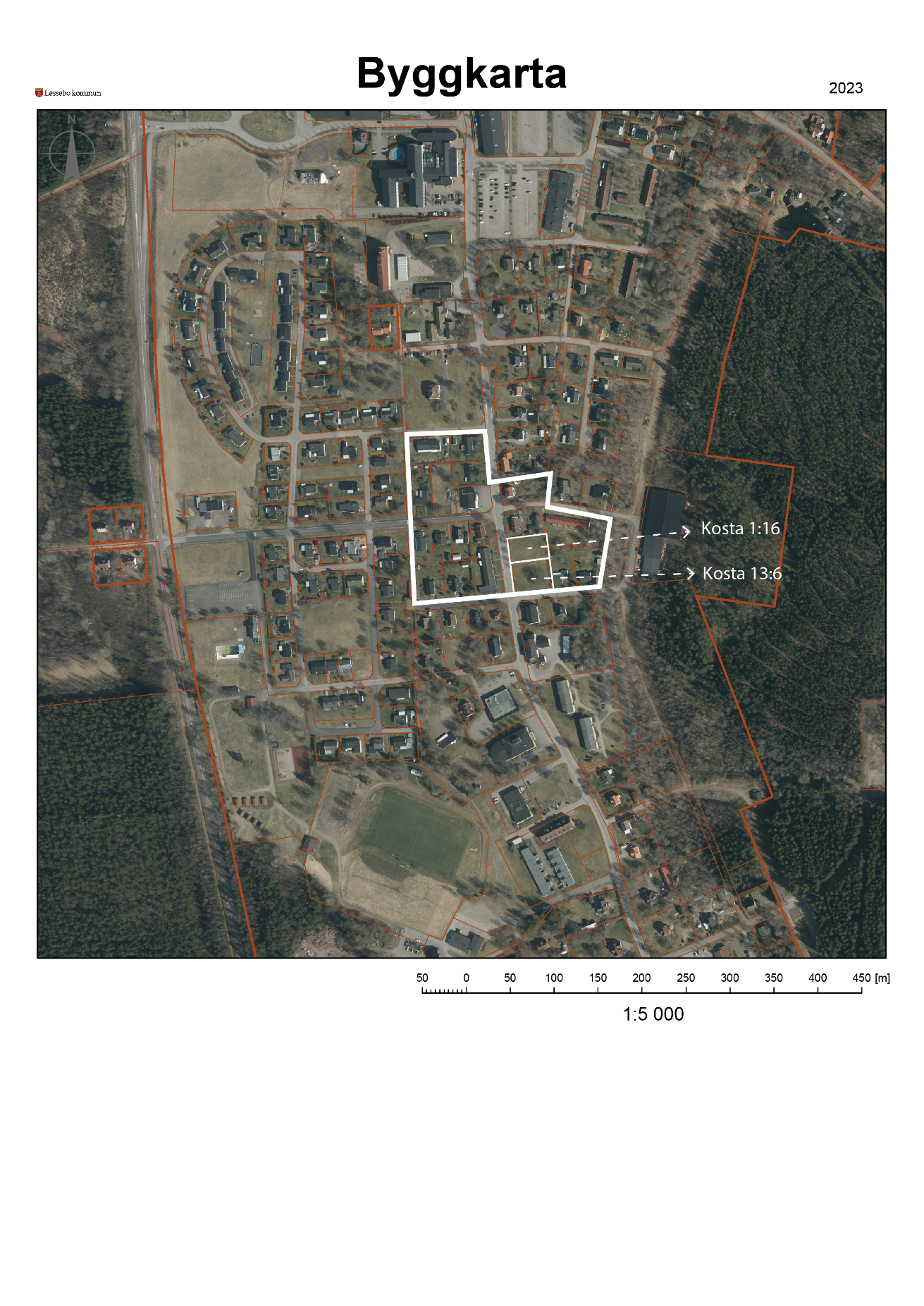 MEDDELANDE OM ANTAGANDENy detaljplan för Kosta 1:16 och Kosta 13:6 m.fl. Kosta samhälle, Lessebo kommun, Kronobergs län.
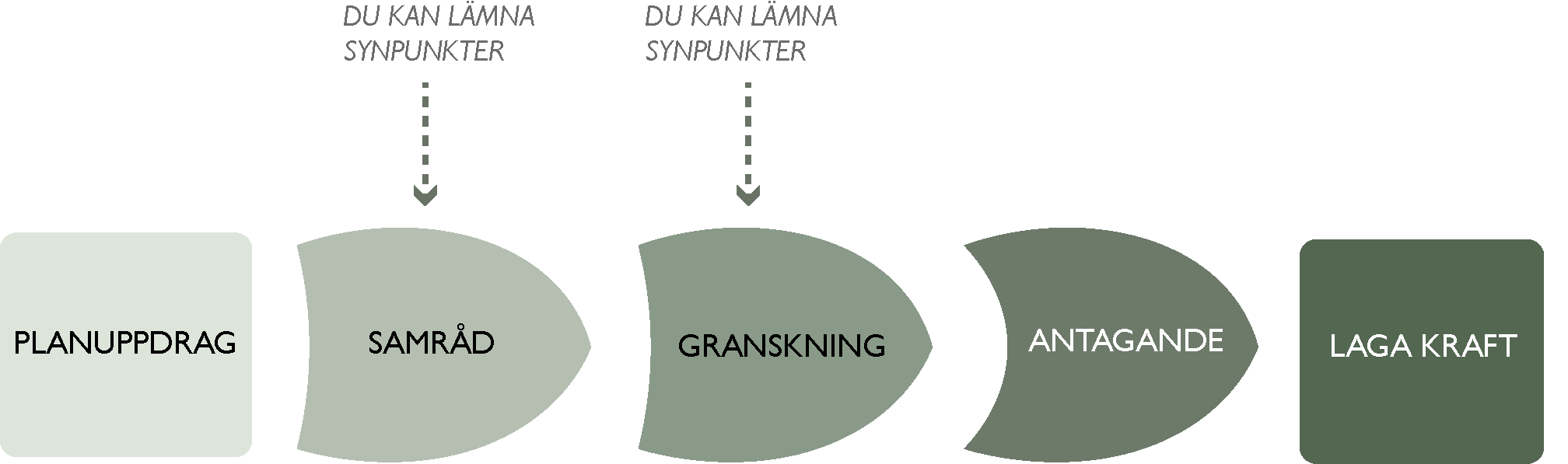 Med vänliga hälsningar 
Sofia Edlund Renbjörk
Sofia Edlund Renbjörk, Planarkitekt, Samhällsbyggnadsförvaltningen